SHREE H.    OF I.T. & MGMT.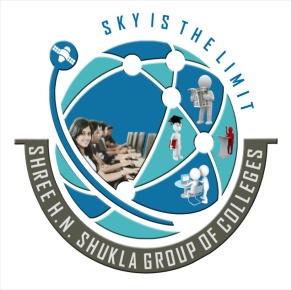 (AFFILIATED TO SAURASHTRA UNIVERSITY)3- Vaishalinagar					2 – Vaishalinagar Nr. Amrapali Railway Crossing			Nr. Amrapali Railway CrossingRaiya Road, Rajkot – 360001			Raiya Road, Rajkot - 360001Ph. No–(0281)2471645	` 			Ph.No–(0281)2440478, 2472590B.COM – 1BOMCHAPTER – 1What is service? Explain the classification of services. What is social responsibility? Explain the classification of it.Write a note on: make in India.Write a short note on: outsourcing and franchising.What is E-commerce? States the type of E-commerce.CHAPTER – 2What is management? State its characteristics and importance.Management is a combination of art and science. DiscussState the importance and limitation of Management.Management is a profession. ExplainExplain POSDCoRB and state its limitations.Explain the functional areas of management.Write short note: Management and Administrations.Chapter -3Describe the Process of Planning.Describe Process of strategy Formulation.Explain External Premises.Do Comparative study of Planning and Strategy.Chapter -4Explain training methods.Write short note: Principal of delegation of Authority.State advantages and limitation of Departmentation.   Explain meaning and nature of matrix organizatio